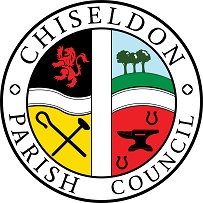 PARISH COUNCIL MEETING on Monday 12th November 7.30pm at the Recreation Hall, off Norris Close.			   		AGENDA									   Papers;								              included  PUBLIC RECESS   -   to receive questions and comments from the public on Council related matters.  Members of the public are allowed to address the Chair for 5 minutes.  No decisions will be taken at this meeting.   Maximum 10 minutes 1. ATTENDANCES AND APOLOGIES FOR ABSENCE (Absences without apologies to be noted separately) 2. DECLARATIONS OF INTERESTS 3. APPROVAL OF MINUTES – Full Council meeting on 8th October 2018 4. MATTERS ARISING AND ACTION POINTS		5. KAREN PHIMISTER FROM SBC – Presenting Neighbourhood Plan information (15 mins)6. STEPHEN MASKELL FROM SBC – Advise on email usage for Cllrs ref GDPR (15 mins)7.  COMMUNITY SAFETY – INC POLICE REPORT 8.  SWINDON BOROUGH COUNCIL REPORTS FROM WARD CLLRS – Written updates to be provided:  VOTING ITEMS – Full Council9. Request from Ogbourne St George Parish Council to promote their petition to have the A346 at Ogbourne St Andrew changed to 50mph speed limit. See separate document10. Ratify EGPA Committee decision to increase allotment costs by 10% from November 2018. See separate document11. Vote on Parish Council to join WALC. (Vote approved in Finance Committee.12. COMMITTEE AND REPRESENTATION REPORTS (3 minutes per Chair) If needed.FINANCE -  October finance figures for approval – see separate document.	ENVIRONMENT, GENERAL PURPOSE & AMENITIES 	PUBLIC TRANSPORT UPDATE – David Hill	PLANNING, HIGHWAYS & TRANSPORT DEVELOPMENT	RISK ASSESSMENTS – Clerk to report 13.  AOB	         N.B - Correspondence to be emailed in advance of meeting.	The next Full Council meeting will be on Monday 10th December 2018 at 7.00pm in the Chiseldon House Hotel on New Road.Contact details:Mrs Clair Wilkinson,    Clerk and Responsible Financial Officerclerk@chiseldon-pc.gov.uk     Tel 01793 740744Signed by Clerk:    C Wilkinson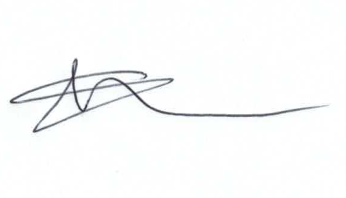  Note – PCC Angus McPherson will be attending the December Full council meeting for a Q&A session with Cllrs and the public.